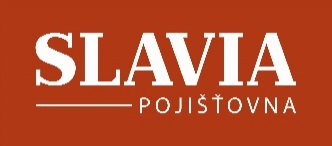 Tisková informaceNové pojištění eliminuje rizika spojená s EETDo evidence tržeb už se zapojilo přes 43 000 podnikatelů z oblasti ubytování, pohostinství a stravování. Od března tohoto roku bude povinnost hlásit tržby přes systém elektronických pokladen platit také pro maloobchody a velkoobchody, v průběhu příštího roku se připojí i ostatní podnikatelé. Do systému EET se musí zapojit firmy a živnostníci, kteří inkasují v hotovosti, platební kartou, šeky, stravenkami či obdobnými formami plateb. Slavia pojišťovna pro ně připravila nové pojištění, které je ochrání před riziky, která jsou s EET spojena.   Cílené kontroly Finanční a Celní správy jsou již v plném proudu. Za porušení zákona o evidenci tržeb hrozí sankce až do výše 500 000 Kč, případně uzavření provozovny nebo pozastavení výkonu činnosti. Zanedbatelné nejsou ani náklady na pořízení vybavení nutného k hlášení tržeb. Při technických problémech mají podnikatelé na evidování tržby 48 hodin, ale pokud dojde k potížím, například při zničení pokladny, nemusí být tato lhůta dostatečná a firmy či živnostníci se tak mohou dostat do úzkých.Podnikatelé si nově mohou rizika spjatá s EET pojistit u Slavia pojišťovny. „Zaznamenali jsme obavy z vysokých pokut, které mohou být zejména pro malé firmy a drobné živnostníky až likvidační. Proto jsme zareagovali nabídkou pojištění, které přinese větší jistotu a komfort pro jejich podnikání,“ doplňuje Lucie Ponertová.Provozovatelé restaurací, hotelů, penzionů a dalších zařízení podléhajících novému zákonu si mohou zřídit nové pojištění buď samostatně, nebo rizika související s EET připojistit ke svému stávajícímu podnikatelskému pojištění. „Všem subjektům, na které se vztahuje povinnost zapojit se do elektronické evidence tržeb, nabízíme možnost pojistit jak registrační pokladnu, tak sankce udělené správními orgány v souvislosti s jejím poškozením,“ říká Lucie Ponertová, ředitelka pojištění podnikatelských rizik Slavia pojišťovny.Pro další firmy a živnostníky z oblasti maloobchodu a velkoobchodu začne povinnost elektronicky evidovat své tržby platit už od 1. března 2017. O rok později, v březnu 2018, se přidají také ostatní podnikatelé, kromě vybraných řemeslníků a výrobců. Těm zákon dovoluje začlenit se do systému EET až od června 2018.  O společnosti:Slavia pojišťovna staví na dlouholetých zkušenostech, sahajících až do roku 1868. Stabilita a tradice umožnily Slavia pojišťovně stát se silnou společností, která je současně schopna flexibilně reagovat na nové trendy. Široké spektrum jejích pojistných produktů a služeb využívají soukromé osoby i podnikatelé. V případě soukromých osob se jedná zejména o pojištění majetku a odpovědnosti nebo cestovní a úrazové pojištění. Slavia pojišťovna se dlouhodobě zaměřuje na zodpovědné řidiče, kterým v rámci autopojištění dokáže nabídnout mnohá zvýhodnění. Zároveň patří mezi lídry trhu v oblasti pojištění cizinců, unikátní je její pojištění domácích mazlíčků nebo bezkrevní léčby. Firmám nabízí např. pojištění odpovědnosti, aut a přepravy nebo majetková a technická pojištění. Mezi spokojené zákazníky Slavia pojišťovny patří také obce a města. Speciální servis poskytuje personálním agenturám a cestovním kancelářím.www.slavia-pojistovna.cz